RE F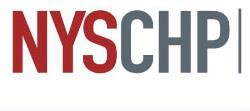 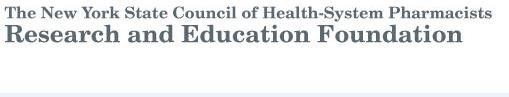 Award submission instructionsYou may submit more than one discrete unduplicated proposal under your     name.Each proposal will only be submitted once under a single categoryDo not submit the same proposal under multiple categories.Winners are selected from those proposals with the highest score achieved on the evaluation rubric.The rubric can be found in the last section of this document.Two copies of the project must be submitted.Copy 1: UNBLINDED: full proposal/write-up and cover sheetCopy 2: BLINDED: full write-up/proposal. Blinded means removal of any site names, investigator names, locations, etc.***IMPORTANT***Failure to blind your submission will result in the disqualification of your application for review.Completed research (CR) and research in progress (RIP) works can be      submitted.CR and RIP submissions will be evaluated separately using the scoring on the rubric. The rubric can be found in the last section of this document.The applicant must sign their submission, along with the signature of their Director/Department Chair, if applicable. Signatures on the application indicate that it is understood and agreed by the undersigned that any award received as a result of this application is subject to the following terms:The statements contained in the application are true and complete to the    best of the applicant’s knowledge.Post awards proceduresIf your project is selected to receive an award the NYSCHP Research and Education Foundation (REF) requires that, at minimum, it will be presented during the peer-reviewed  poster session or residency research forum of the NYSCHP Annual Assembly. In addition, the REF strongly encourages submission of the final manuscript to a peer- reviewed journal.As a portion of the award includes paid expenses to the Annual Assembly it is expected that winners will attend the Assembly.All reports of studies supported by the award shall acknowledge such support.Award dispersion.The amount of the award is $2000. It will be provided as outlined belowResearch in Progress The awardee will provide a written final report to the  REF with the project findings within 60 days of completion of the project.The final report to the board should:include the draft manuscriptindicate the intended journal for publication and   be in the format of that journal.2.  The award will be provided:a.  50% at the Annual Assembly awards ceremonyb.  Remaining 50% after the final report is received       and reviewed by the REF awards subcommittee.Completed Research  1. The awardee will receive the full award at the Annual Assembly   	    awards ceremony.Award Application FormatAll of the following elements must be specified in your application. Only one submission is allowed per proposal. Your application does not have to be written on this document but allelements must be included on the submitted application.IMPORTANT: You MUST submit two copies. A blinded version and unblindedversion. Failure to send a completely blinded version will automatically disqualify your application.Submission should meet one of the following award categories:	Clinical Pharmacy Practice Award		Award criteria based on evaluation rubric		Submissions may be either Completed Research or Research in Progress	Specialty Awards	The Seymour & Elizabeth Katz Memorial Award	Awarded to health-system practitioners conducting original research, which 	fosters interprofessional relationships and improves patient care through 	jointly conceived and implemented services. The David Adelman Pharmacovigilance AwardAwarded for research conducted in the areas of monitoring the safe use of medications, adverse drug event detection and reporting programs, assessing medication use risks and/or benefits, and developing programs focusing on safe  medication use for healthcare providers and/or patients.		Submissions Must be for Completed Research*note – this information should be removed on second/blinded version* note – this information should be removed on second/blinded versionRevision 11/1/202Step 1Define research typeCompleted research (CR) Research in progress (RIP)Step 2Define award categoryClinical Pharmacy Practice AwardSpecialty Award (Must be CR)      The Seymour & Elizabeth Katz Memorial Fund Award       The David Adelman Pharmacovigilance AwardStep 3Title of projectProvide full title of projectStep 4Principle Investigator *(If a resident, and not the department, is the recipient of the grant, then the resident should include his/her contact information in the application so that the second part of the award can be sent directly to the resident after the residency is completed.)Name 			 Title/Position			 Institution			 Division			 Mailing Address 	Phone Number 	Step 5Other individual(s) collaborating on proposal *Required elements for all collaborators on the project: Name		 Title		 Institution		 Division 		 Step 6Completed research (CR) projects Proposals should be presented in the manuscript format of the intended publication journal in addition to ensuring that all the elements of RIP are addressed.Step 6Research in progress (RIP ) submissions need to include a description of the proposed project under the  headings listed to the rightPurpose statement/research question for the projectBackground: A short summary of previously published studies that also address the research question.Please indicate how your study might add to    the existing literatureIntroduction:project purpose, goals and objectives, rationale andprevious work directly related to this project must be includedMethodology:ALL METHODS to be used/used to complete the project, (this includes things like, data collection tool, database if appropriate, etc).The evaluator should be able to replicate your project just by reading your submission.a timetable for completion of the projectN/A for CR submissionsmethod of data analysis must be included.Be sure to explain how the study design and sample size (if appropriate) will/did adequately allow you to answer the research question.Potential/anticipated significance to pharmacy practice. For CR projects what were the actual outcomes and how do they impact pharmacy.ReferencesStep 7IRB exception or approvalInclude documentation of IRB exception or review, if          appropriateStep 8Signatures*The signature of the Principles investigator andDepartment Director or Chair must be on the unblinded  copy.